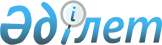 О реорганизации некоторых организаций в области ядерных технологий и атомной энергетикиПостановление Правительства Республики Казахстан от 15 июня 1999 года № 759

      В соответствии со статьей 45 Гражданского кодекса Республики Казахстан K941000_ и в целях реализации постановления Правительства Республики Казахстан от 25 декабря 1998 года № 1335 P981335_ "Вопросы учреждений- администраторов программ, финансируемых из государственного бюджета" Правительство Республики Казахстан постановляет: 

      1. Реорганизовать путем слияния учреждений согласно приложению 1 в Республиканское государственное предприятие "Национальный ядерный центр Республики Казахстан" на праве хозяйственного ведения (далее - Национальный ядерный центр). 

      2. Органом государственного управления, а также органом, осуществляющим по отношению к Национальному ядерному центру функции субъекта права государственной собственности, определить Министерство науки и высшего образования Республики Казахстан. 

      3. Разрешить Национальному ядерному центру создать дочерние государственные предприятия согласно приложению 2. 

      4. Определить, что основными задачами Национального ядерного центра являются: 

      1) ликвидация (уничтожение, утилизация, захоронение) и переработка высвобождаемых военно-технических средств; 

      2) транспортировка, переработка, захоронение и реализация урана и других делящихся материалов; изготовление и реализация продукции, содержащей радиоактивные вещества в количествах, превышающих норму, допустимую для их использования без необходимости применения специальных средств защиты; 

      3) изготовление и реализация медикаментов, лекарственных средств и лечебных препаратов; 

      4) осуществление хозяйственной деятельности в сфере атомной энергетики, пользования недрами на территории бывшего Семипалатинского испытательного полигона, где установлен специальный порядок хозяйствования; 

      5) осуществление хозяйственной деятельности в области энерго-, теплоснабжения с использованием атомной энергетики, которая требует прямого государственного управления. 

      5. Министерству науки и высшего образования Республики Казахстан в установленном законодательством порядке утвердить устав Национального ядерного центра, а также обеспечить его государственную регистрацию. 

      6. Утратил силу постановлением Правительства РК от 05.08.2013 № 796.      7. Признать утратившими силу некоторые решения Правительства Республики Казахстан согласно приложению 3.      8. Настоящее постановление вступает в силу со дня подписания.     Премьер-Министр     Республики Казахстан  

                                                   Приложение 1                                          к постановлению Правительства                                            Республики Казахстан                                          от 15 июня 1999 года № 759 



 

                                 Перечень               реорганизуемых учреждений Национального ядерного               центра Республики Казахстан Министерства науки -                     Академии наук Республики Казахстан1. Государственное учреждение                     город Курчатов   "Национальный ядерный центр   Республики Казахстан"2. Государственное учреждение                     город Курчатов   "Институт атомной энергии   Национального ядерного центра   Республики Казахстан"3. Государственное учреждение                     город Алматы   "Алматинское отделение Института   атомной энергии Национального   ядерного центра Республики   Казахстан"4. Государственное учреждение                     город Курчатов   "Институт радиационной безопасности   и экологии Национального ядерного    центра Республики Казахстан"5. Государственное учреждение                     город Курчатов   "Институт геофизических исследований   Национального ядерного центра   Республики Казахстан"6. Государственное учреждение                     город Алматы   "Институт ядерной физики Национального   ядерного центра Республики Казахстан7. Государственное учреждение                     город Курчатов   "Байкал" Национального ядерного   центра Республики Казахстан

                                                    Приложение 2                                          к постановлению Правительства                                               Республики Казахстан                                            от 15 июня 1999 года № 759 



 

                               Перечень         дочерних предприятий Республиканского государственного        предприятия "Национальный ядерный центр Республики        Казахстан" Министерства науки и высшего образования                       Республики Казахстан1. Институт атомной энергии                   город Курчатов2. Институт радиационной                      город Курчатов   безопасности и экологии3. Институт геофизических                     город Курчатов   исследований4. Институт ядерной физики                    город Алматы5. Байкал                                     город Курчатов

                                                   Приложение 3                                        к постановлению Правительства                                             Республики Казахстан                                         от 15 июня 1999 года  № 759 



 

                              Перечень 

                  утративших силу некоторых решений 

                  Правительства Республики Казахстан 



 

      1. Постановление Кабинета Министров Республики Казахстан от 21 января 1993 года № 55 P930055_ "О мерах по обеспечению деятельности Национального ядерного центра Республики Казахстан". 

      2. Постановление Кабинета Министров Республики Казахстан от 29 октября 1993 года № 1082 P931082_ "Об организации институтов в составе Национального ядерного центра Республики Казахстан" (САПП Республики Казахстан, 1993 г., № 42, ст. 511) 

      3. Пункт 1 изменений, которые вносятся в некоторые решения Правительства Республики Казахстан, утвержденных постановлением Правительства Республики Казахстан от 28 декабря 1996 г. № 1668 P961668_ "О внесении изменений в некоторые решения Правительства Республики Казахстан по вопросам деятельности национальных научных центров Республики Казахстан (САПП Республики Казахстан, 1996 г., № 53, ст. 511) 



 

      (Специалист: Кушенова Д.) 

 
					© 2012. РГП на ПХВ «Институт законодательства и правовой информации Республики Казахстан» Министерства юстиции Республики Казахстан
				